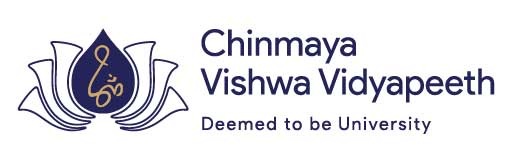 Course Title: Scientific WritingIntroduction This course is designed to help the post graduate students develop the knowledge and skills necessary to engage in effective scientific communication. Topics covered in this course progress from introduction to scientific writing through topics such as reading and thinking; beginning to write; contents; style and grammar; reference citations; computer skills; to revising.Course Outcomes:At the end of the course, students will able to:Explain how research material might be effectively presentedReflect on the ethics in scientific writingPrepare scientific and technical papers of high qualityFormat documents and presentations to optimize their appealEffectively use features of Microsoft Word and Microsoft Excel to produce academic materialsAccept constructive criticism and use reviewers’ comments to improve quality and clarity of written reports and presentations.Pre-requisites:Registration to MSc Applied Psychology programme References:American Psychological Association (2010). Publication manual of American Psychological          Association (6th Ed.). Washington, DC: Author.Alley, M. (2003). The craft of scientific presentations: critical steps to succeed and critical          errors to avoid. Ney York: Springer.Gastel, B., & Day, R. A. (2016). How to write and publish a scientific paper (8th Ed.). New          York: Greenwood Publishing Group Inc.Nair, R. (2017). Academic journal editing and publishing. Chennai: Notion Press.Silvia, P. (2007). How to write a lot: a practical guide to productive academic writing.           Washington, DC: American Psychological Association.Wyse, D. (2012). The good writing guide for education students (3rd Ed.). London: Sage.5.Module-wise Topics:Module 1 Introduction to Scientific Writing (3 sessions)How do researchers communicate? Types of scientific communicationEthics in scientific writingReadingsGastel, B., & Day, R. A. (2016). How to write and publish a scientific paper (8th Ed.). New          York:  Greenwood Publishing Group Inc.Silvia, P. (2007). How to write a lot: a practical guide to productive academic writing.          Washington, DC: American Psychological Association.Module 2: Reading and Thinking (11 sessions)Searching the scientific literatureUsing the CVV libraryUsing online search enginesWhat is a refereed journal?Plagiarism and how to avoid itReading and note takingCritical reading and systematic recordingHow not to readSpeed-readingReadings:Alley, M. (2003). The craft of scientific presentations: critical steps to succeed and critical           errors to avoid. Ney York: Springer.Gastel, B., & Day, R. A. (2016). How to write and publish a scientific paper (8th Ed.). New          York: Greenwood Publishing Group Inc.Nair, R. (2017). Academic journal editing and publishing. Chennai: Notion Press.Silvia, P. (2007). How to write a lot: a practical guide to productive academic writing.          Washington, DC: American Psychological Association.Module 3: Beginning to Write (10 sessions)Establishing your constraintsOrganizing your writing Preparing outlines Standard formats for scientific papers, research projects and theses Style guidesReadingsAlley, M. (2003). The craft of scientific presentations: critical steps to succeed and critical          errors to avoid. Ney York: Springer.American Psychological Association (2010). Publication manual of American Psychological          Association (6th Ed.). Washington, DC: Author.Gastel, B., & Day, R. A. (2016). How to write and publish a scientific paper (8th Ed.). New          York: Greenwood Publishing Group Inc.Silvia, P. (2007). How to write a lot: a practical guide to productive academic writing.          Washington, DC: American Psychological Association.Module 4: Content (10 sessions)Creating a literature review Preparing other sections of a research report (abstract, introduction, methods, results and discussion, conclusions) Including and summarizing research dataReadingsAlley, M. (2003). The craft of scientific presentations: critical steps to succeed and critical          errors to avoid. Ney York: Springer.American Psychological Association (2010). Publication manual of American Psychological          Association (6th Ed.). Washington, DC: Author.Gastel, B., & Day, R. A. (2016). How to write and publish a scientific paper (8th Ed.). New           York: Greenwood Publishing Group Inc.Silvia, P. (2007). How to write a lot: a practical guide to productive academic writing.          Washington, DC: American Psychological Association.Module 5: Style and Grammar (9 sessions)Scientific writing styleFirst-person vs. Third-personPassive vs. active voice Avoiding excessive wording GrammarPunctuationSpellingPresentation and proof readingAvoiding misuse of words Use of footnotesReadingsAlley, M. (2003). The craft of scientific presentations: critical steps to succeed and critical          errors to avoid. Ney York: Springer.American Psychological Association (2010). Publication manual of American Psychological          Association (6th Ed.). Washington, DC: Author.Gastel, B., & Day, R. A. (2016). How to write and publish a scientific paper (8th Ed.). New          York: Greenwood Publishing Group Inc.Silvia, P. (2007). How to write a lot: a practical guide to productive academic writing.           Washington, DC: American Psychological Association.Module 6: Reference Citations (6 sessions)How to use referencesReferences within the text How to make lists of referencesReadingsAlley, M. (2003). The craft of scientific presentations: critical steps to succeed and critical          errors to avoid. Ney York: Springer.American Psychological Association (2010). Publication manual of American Psychological          Association (6th Ed.). Washington, DC: Author.Gastel, B., & Day, R. A. (2016). How to write and publish a scientific paper (8th Ed.). New          York: Greenwood Publishing Group Inc.Module 7: Revising (6 sessions)Dealing with revisions Accepting criticism Making sense of reviewers’ comments Making the changes What to do if you don’t agree with reviewers’ commentsReadingsAlley, M. (2003). The craft of scientific presentations: critical steps to succeed and critical          errors to avoid. Ney York: Springer.Gastel, B., & Day, R. A. (2016). How to write and publish a scientific paper (8th Ed.). New          York: Greenwood Publishing Group Inc.Nair, R. (2017). Academic journal editing and publishing. Chennai: Notion Press.Module 8: Computer Skills in Scientific Writing (5 sessions)Microsoft WordFormatting (including margins, tabs, indents, justification, etc.)Using the table featureCreating tables of contentMicrosoft ExcelCreating tables, charts, graphsReadingsAlley, M. (2003). The craft of scientific presentations: critical steps to succeed and critical          errors to avoid. Ney York: Springer.Gastel, B., & Day, R. A. (2016). How to write and publish a scientific paper (8th Ed.). New          York: Greenwood Publishing Group Inc.6.Pedagogy Teaching methods are expected to encourage proactive involvement of students and high level of participation, thus, shall involve interactive lectures (40%), independent learning (40%), and cooperative learning (20%). The interactive learning component will consist of lecture sessions, classroom exercises, and discussions. The independent learning component, on the other hand, shall include such exercises as independent reading and doing individual assignments in the form of behavioural assessments, behavioural intervention plan development, etc. Finally, the cooperative learning component involves doing assignments in groups.  It is envisaged that students will be guided to read, think, solve problems and actively participate in the learning process. This shall be attained through a mix of teaching methods, such as, lectures, projects, assignments, case studies, individual and group presentations, discussion, and fieldwork.7.Evaluation PatternBoth formative (periodic assignments and projects) and summative (mid semester and final examinations) evaluation will be used.The breakdown of the evaluation shall be as follows.Class Participation and Attendance ……………………………    5%Term Paper                                   ………………………………   10%Individual Assignment (including Presentations) …..………….   10%Group Assignments (including Presentation) ....……………….    5%Mid semester Examination ……………………………………     20%Final Examination                           …………………………….   50%             Total      ………………………………………………………    100%Course Category: 	PS 646                                             Schedule of Offering: 3rd SemesterCourse Credit Structure: 4                                                           Lecture:   4 Hours per weekContact Hours per week: 4 Hours per week       Course Instructor: Prof. Sreevalsa Kumar